                               จดหมายข่าว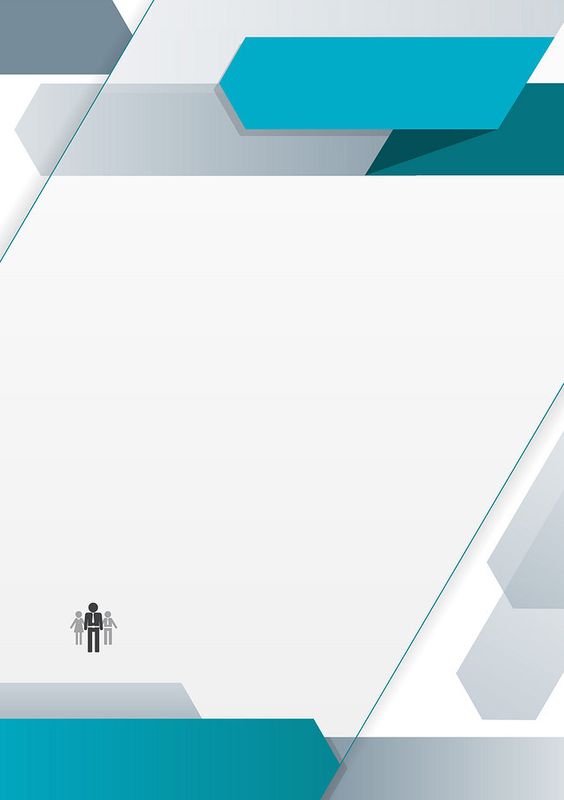 ประชาสัมพันธ์       ประกาศองค์การบริหารส่วนตำบลโคกสนวน งานกิจการสภาTel.0 4466 6408เรื่อง  เรียกประชุมสภาองค์การบริหารส่วนตำบลโคกสนวน สมัยสามัญ สมัยที่ ๒ ครั้งที่ 1 ประจำปี พ.ศ. ๒๕๖๓ …………………………….………………………………………ด้วยถึงกำหนดสมัยประชุมสภาองค์การบริหารส่วนตำบลโคกสนวน สมัยสามัญ สมัยที่ 2 ประจำปี พ.ศ. ๒๕63 จึงแจ้งประกาศเรียกประชุมสภาองค์การบริหารส่วนตำบลโคกสนวน สมัยประชุม สมัยสามัญ สมัยที่ 2 ครั้งที่ 1 ในวันที่ 29 เดือน มิถุนายน พ.ศ. ๒๕63  เวลา 09.30 น. ณ ห้องประชุมสภาองค์การบริหารส่วนตำบลโคกสนวน              จึงประชาสัมพันธ์มาเพื่อให้ประชาชยทราบ